DẠY TRẺ RỬA TAY ĐÚNG CÁCHViệc rửa tay bằng xà phòng dưới vòi nước sạch là rất quan trọng vì giúp cho đôi bàn tay luôn sạch sẽ và phòng tránh nhiều bệnh tật như bệnh tay chân miệng, đau mắt, bệnh về tiêu hóa …giúp cơ thể chúng mình khỏe mạnh đấy. Đây cũng chính là bài học mà hôm nay cô và các bé lớp MGB C1 cùng nhau học.Dưới đây là các bước rửa tay đúng cách:+ Bước 1: Vặn vòi nước vừa đủ làm ướt 2 bàn tay, chú ý chúc mũi 2 bàn tay xuống phía dưới miệng thau nước rồi vặn vòi nước lại. Xoa xà phòng vào 2 lòng bàn tay 1 lượng vừa đủ, chà sát 2 lòng bàn tay vào nhau để tạo bọt.+ Bước 2: Dùng ngón tay và lòng bàn tay này cuốn và xoay lần lượt từng ngón của bàn tay kia và ngược lại.+ Bước 3: Dùng lòng bàn tay này chà xát chéo lên mu bàn tay kia và ngược lại.+ Bước 4: Dùng đầu ngón tay của bàn tay này miết vào kẽ giữa các ngón của bàn tay kia và ngược lại.+ Bước 5: Chụm 5 đầu ngón tay của tay này cọ vào lòng bàn tay kia bằng cách xoay đi, xoay lại.+ Bước 6: Xả cho tay sạch hết xà phòng dưới nguồn nước sạch. Lau khô tay bằng khăn.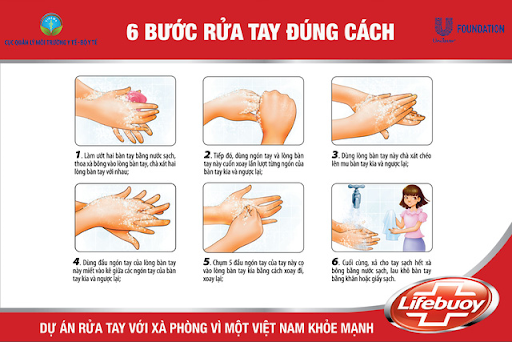 